     City of Hoopeston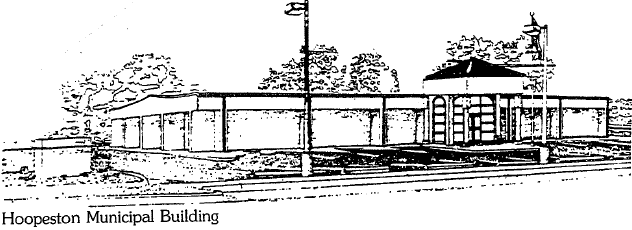 301 W Main St 	 Hoopeston, IL  60942217-283-5833
Park dept meeting - 2/11/2020, 7pm

Attending: Bill Goodwine, Carl Ankenbrand, Chad Yaden, Mayor, Joel Schuler, Brad Hardcastle, Alex Houmes

EMA/Aux building - discussed in length their build proposal. If funds are approved, park Committee agreed for building to be constructed on NW corner of annex property instead inside main park.

2020 budget - agreed to request the follow at budget meeting:

Park - $18k for lagoon project
Civic Center - new entry door with access system, kitchen improvements, and security cameras. Getting estimates on these.

Adjourn

Alex HoumesWard III Alderman | City of Hoopeston